ANEXA Nr. 3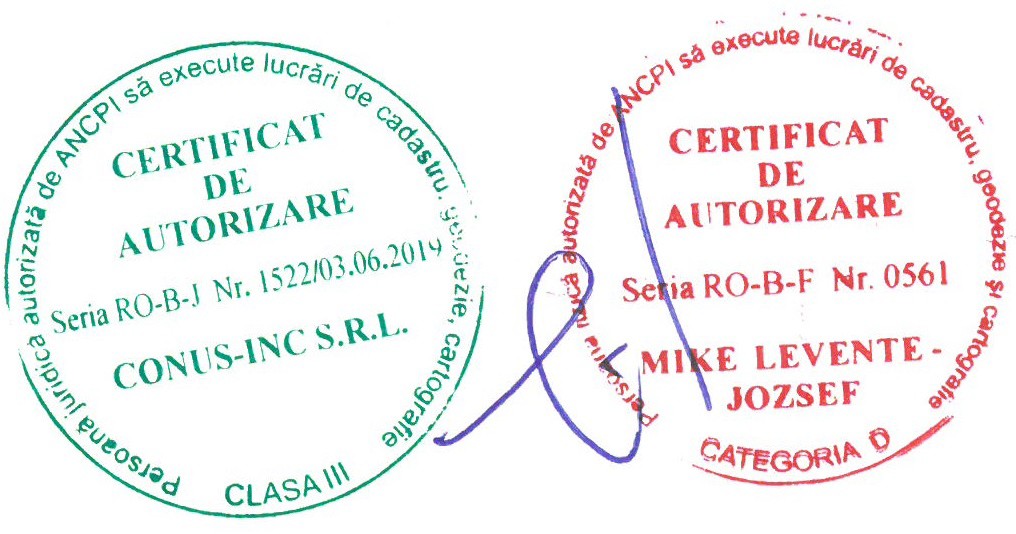 OPISUL ALFABETIC AL TITULARILOR DREPTURILOR REALE DE PROPRIETATE, AL POSESORILOR ȘI AL ALTOR DEȚINĂTORIJudețul HARGHITA UAT DealuNr. crt.Nume / denumire deţinătorData naşterii/ CUIIdentificatorPlanşaSector cadastralAdresa imobiluluiSuprafaţa în proprietate (mp)Suprafaţa în posesie (mp)Observaţii deţinător1ALBERT REGINA28131128Extravilan, Loc. Tibod, UAT. Dealu, Jud. Harghita; (Tarla: 101, Parcela: 339)37681ALBERT REGINA28201128Extravilan, Loc. Tibod, UAT. Dealu, Jud. Harghita; (Tarla: 101, Parcela: 340; Tarla: 101, Parcela: 11-338)6901ALBERT REGINA28311128Extravilan, Loc. Tibod, UAT. Dealu, Jud. Harghita; (Tarla: 101, Parcela: 381)15002ALEXE ERZSÉBET27751128Extravilan, Loc. Tibod, UAT. Dealu, Jud. Harghita; (Tarla: 101, Parcela: 440)1936Lipsa CNP2ALEXE ERZSÉBET27801128Extravilan, Loc. Tibod, UAT. Dealu, Jud. Harghita; (Tarla: 101, Parcela: 434)1566Lipsa CNP3ANDRAS DOMOKOS27651128Extravilan, Loc. Tibod, UAT. Dealu, Jud. Harghita; (Tarla: 101, Parcela: 3303/1)8355Lipsa CNP, proprietar decedat.4ANDRÁS DÉNES28511128Extravilan, Loc. Tibod, UAT. Dealu, Jud. Harghita; (Tarla: 101, Parcela: 356)10000Lipsa CNP5ANDRÁS DÉNES28831128Extravilan, Loc. Tibod, UAT. Dealu, Jud. Harghita; (Tarla: 101, Parcela: 3309/3/4)8100Lipsa CNP6ANDRÁS DÉNES29101128Intravilan, Loc. Tibod, UAT. Dealu, Jud. Harghita; (Tarla: 102, Parcela: 3334/1/5; Tarla: 102, Parcela:102-3334/1/5)13800Lipsa CNP7ANDRÁS DOMOKOS28751128Extravilan, Loc. Tibod, UAT. Dealu, Jud. Harghita; (Tarla: 101, Parcela: 3309/3/12)7700Lipsa CNP8ANDRÁS DOMOKOS28961128Extravilan, Loc. Tibod, UAT. Dealu, Jud. Harghita; (Tarla: 101, Parcela: 3313/4/8)13100Lipsa CNP9ANDRÁS ESZTER28511128Extravilan, Loc. Tibod, UAT. Dealu, Jud. Harghita; (Tarla: 101, Parcela: 356)10000Lipsa CNP10ANDRÁS ESZTER28511128Extravilan, Loc. Tibod, UAT. Dealu, Jud. Harghita; (Tarla: 101, Parcela: 356)10000Lipsa CNP11ANDRÁS ESZTER28831128Extravilan, Loc. Tibod, UAT. Dealu, Jud. Harghita; (Tarla: 101, Parcela: 3309/3/4)8100Lipsa CNP12ANDRÁS ESZTER29101128Intravilan, Loc. Tibod, UAT. Dealu, Jud. Harghita; (Tarla: 102, Parcela: 3334/1/5; Tarla: 102, Parcela:102-3334/1/5)13800Lipsa CNP13ANDRÁS FERENC28241128Extravilan, Loc. Tibod, UAT. Dealu, Jud. Harghita; (Tarla: 101, Parcela: 388)8900Lipsa CNP14ANDRÁS FERENC28751128Extravilan, Loc. Tibod, UAT. Dealu, Jud. Harghita; (Tarla: 101, Parcela: 3309/3/12)7700Lipsa CNP15ANDRÁS FERENC28961128Extravilan, Loc. Tibod, UAT. Dealu, Jud. Harghita; (Tarla: 101, Parcela: 3313/4/8)13100Lipsa CNP16ANDRÁS FERENC22.03.196628181128Intravilan, Loc. Tibod, UAT. Dealu, Jud. Harghita; (Tarla: 11, Parcela: 330; Tarla: 11, Parcela: 329)894817ANDRÁS ISTVÁN28511128Extravilan, Loc. Tibod, UAT. Dealu, Jud. Harghita; (Tarla: 101, Parcela: 356)10000Lipsa CNP18ANDRÁS LÁSZLÓ28261128Extravilan, Loc. Tibod, UAT. Dealu, Jud. Harghita; (Tarla: 101, Parcela: 386)1000019ANDRÁS MÁRTON27911128Extravilan, Loc. Tibod, UAT. Dealu, Jud. Harghita; (Tarla: 101, Parcela: 401; Tarla: 101, Parcela: 11-402)832Lipsa CNPNr. crt.Nume / denumire deţinătorData naşterii/ CUIIdentificatorPlanşaSector cadastralAdresa imobiluluiSuprafaţa în proprietate (mp)Suprafaţa în posesie (mp)Observaţii deţinător19ANDRÁS MÁRTON28071128Extravilan, Loc. Tibod, UAT. Dealu, Jud. Harghita; (Tarla: 101, Parcela: 400)4694Lipsa CNP20ANDRÁS MÁRTON28751128Extravilan, Loc. Tibod, UAT. Dealu, Jud. Harghita; (Tarla: 101, Parcela: 3309/3/12)7700Lipsa CNP21ANDRÁS MÁRTON28961128Extravilan, Loc. Tibod, UAT. Dealu, Jud. Harghita; (Tarla: 101, Parcela: 3313/4/8)13100Lipsa CNP22ANDRÁS MONICA28351128Extravilan, Loc. Tibod, UAT. Dealu, Jud. Harghita; (Tarla: 101, Parcela: 377)80023ANDRÁS ROZA28961128Extravilan, Loc. Tibod, UAT. Dealu, Jud. Harghita; (Tarla: 101, Parcela: 3313/4/8)13100Lipsa CNP24ANDRÁS RÓZA28751128Extravilan, Loc. Tibod, UAT. Dealu, Jud. Harghita; (Tarla: 101, Parcela: 3309/3/12)7700Lipsa CNP25ANDRÁS SIMION28451128Extravilan, Loc. Tibod, UAT. Dealu, Jud. Harghita; (Tarla: 101, Parcela: 350)6000Lipsa CNP26ARANY ANNA28711128Extravilan, Loc. Tibod, UAT. Dealu, Jud. Harghita; (Tarla: 101, Parcela: 3309/3/16)12100Lipsa CNP27ARANY ANNA28931128Extravilan, Loc. Tibod, UAT. Dealu, Jud. Harghita; (Tarla: 101, Parcela: 3313/4/11)20600Lipsa CNP28BALÁSZ MIRCEA28921128Extravilan, Loc. Tibod, UAT. Dealu, Jud. Harghita; (Tarla: 101, Parcela: 3313/4/12)13800Lipsa CNP29BALÁZS ADALBERT28501128Extravilan, Loc. Tibod, UAT. Dealu, Jud. Harghita; (Tarla: 101, Parcela: 355)10000Lipsa CNP30BALÁZS ANA28561128Extravilan, Loc. Tibod, UAT. Dealu, Jud. Harghita; (Tarla: 101, Parcela: 361)1400Lipsa CNP31BALÁZS ANNA28501128Extravilan, Loc. Tibod, UAT. Dealu, Jud. Harghita; (Tarla: 101, Parcela: 355)10000Lipsa CNP32BALÁZS DOMOKOS28141128Extravilan, Loc. Tibod, UAT. Dealu, Jud. Harghita; (Tarla: 101, Parcela: 336)888832BALÁZS DOMOKOS28171128Intravilan, Loc. Tibod, UAT. Dealu, Jud. Harghita; (Tarla: 101, Parcela: 331)222732BALÁZS DOMOKOS28191128Extravilan, Loc. Tibod, UAT. Dealu, Jud. Harghita; (Tarla: 101, Parcela: 337)7132BALÁZS DOMOKOS28251128Extravilan, Loc. Tibod, UAT. Dealu, Jud. Harghita; (Tarla: 101, Parcela: 387)1000033BALÁZS IOSIF28141128Extravilan, Loc. Tibod, UAT. Dealu, Jud. Harghita; (Tarla: 101, Parcela: 336)888833BALÁZS IOSIF28171128Intravilan, Loc. Tibod, UAT. Dealu, Jud. Harghita; (Tarla: 101, Parcela: 331)222733BALÁZS IOSIF28191128Extravilan, Loc. Tibod, UAT. Dealu, Jud. Harghita; (Tarla: 101, Parcela: 337)7133BALÁZS IOSIF28251128Extravilan, Loc. Tibod, UAT. Dealu, Jud. Harghita; (Tarla: 101, Parcela: 387)1000034BALÁZS JÓZSEF28801128Extravilan, Loc. Tibod, UAT. Dealu, Jud. Harghita; (Tarla: 101, Parcela: 3309/3/7)14900Lipsa CNP35BALÁZS JÓZSEF29021128Intravilan, Loc. Tibod, UAT. Dealu, Jud. Harghita; (Tarla: 101, Parcela: 3313/4/3)25300Lipsa CNP36BALÁZS JULIANNA28501128Extravilan, Loc. Tibod, UAT. Dealu, Jud. Harghita; (Tarla: 101, Parcela: 355)10000Lipsa CNP37BALÁZS KATALIN28501128Extravilan, Loc. Tibod, UAT. Dealu, Jud. Harghita; (Tarla: 101, Parcela: 355)10000Lipsa CNPNr. crt.Nume / denumire deţinătorData naşterii/ CUIIdentificatorPlanşaSector cadastralAdresa imobiluluiSuprafaţa în proprietate (mp)Suprafaţa în posesie (mp)Observaţii deţinător38BALÁZS MIKLÓS28351128Extravilan, Loc. Tibod, UAT. Dealu, Jud. Harghita; (Tarla: 101, Parcela: 377)80039BALÁZS MIRCEA28491128Extravilan, Loc. Tibod, UAT. Dealu, Jud. Harghita; (Tarla: 101, Parcela: 354)10000Lipsa CNP40BALÁZS MIRCEA28701128Extravilan, Loc. Tibod, UAT. Dealu, Jud. Harghita; (Tarla: 101, Parcela: 3309/3/17)8100Lipsa CNP41BALÁZS PÉTER28161128Extravilan, Loc. Tibod, UAT. Dealu, Jud. Harghita; (Tarla: 101, Parcela: 332)9464Lipsa CNP41BALÁZS PÉTER28361128Extravilan, Loc. Tibod, UAT. Dealu, Jud. Harghita; (Tarla: 101, Parcela: 376)10000Lipsa CNP42BALÁZS PÉTER28761128Extravilan, Loc. Tibod, UAT. Dealu, Jud. Harghita; (Tarla: 101, Parcela: 3309/3/11)3600Lipsa CNP43BALÁZS PÉTER28971128Extravilan, Loc. Tibod, UAT. Dealu, Jud. Harghita; (Tarla: 101, Parcela: 3313/4/7)6200Lipsa CNP44BALÁZS SIMON28351128Extravilan, Loc. Tibod, UAT. Dealu, Jud. Harghita; (Tarla: 101, Parcela: 377)80045BALÁZS VERONIKA28501128Extravilan, Loc. Tibod, UAT. Dealu, Jud. Harghita; (Tarla: 101, Parcela: 355)10000Lipsa CNP46BALINT MARGIT28941128Extravilan, Loc. Tibod, UAT. Dealu, Jud. Harghita; (Tarla: 101, Parcela: 3313/4/10)5300Lipsa CNP47BALINT MARIA29111128Extravilan, Loc. Tibod, UAT. Dealu, Jud. Harghita; (Tarla: 102, Parcela: 3334/1/1)4955Lipsa CNP48BÁLINT GÁBOR28831128Extravilan, Loc. Tibod, UAT. Dealu, Jud. Harghita; (Tarla: 101, Parcela: 3309/3/4)8100Lipsa CNP49BÁLINT GÁBOR29101128Intravilan, Loc. Tibod, UAT. Dealu, Jud. Harghita; (Tarla: 102, Parcela: 3334/1/5; Tarla: 102, Parcela:102-3334/1/5)13800Lipsa CNP50BÁLINT MARGIT28281128Extravilan, Loc. Tibod, UAT. Dealu, Jud. Harghita; (Tarla: 101, Parcela: 384)1000051BÁLINT MARGIT28721128Extravilan, Loc. Tibod, UAT. Dealu, Jud. Harghita; (Tarla: 101, Parcela: 3309/3/15)3100Lipsa CNP52BÁLINT MÁRIA27641128Extravilan, Loc. Tibod, UAT. Dealu, Jud. Harghita; (Tarla: 101, Parcela: 450)188Lipsa CNP52BÁLINT MÁRIA27681128Extravilan, Loc. Tibod, UAT. Dealu, Jud. Harghita; (Tarla: 101, Parcela: 449; Tarla: 101, Parcela: 12-451)12351Lipsa CNP52BÁLINT MÁRIA27921128Extravilan, Loc. Tibod, UAT. Dealu, Jud. Harghita; (Tarla: 101, Parcela: 403)739Lipsa CNP52BÁLINT MÁRIA27961128Extravilan, Loc. Tibod, UAT. Dealu, Jud. Harghita; (Tarla: 101, Parcela: 420; Tarla: 101, Parcela: 11-419)868Lipsa CNP52BÁLINT MÁRIA28001128Extravilan, Loc. Tibod, UAT. Dealu, Jud. Harghita; (Tarla: 101, Parcela: 413; Tarla: 101, Parcela: 414)4919Lipsa CNP52BÁLINT MÁRIA28061128Extravilan, Loc. Tibod, UAT. Dealu, Jud. Harghita; (Tarla: 101, Parcela: 404)5943Lipsa CNP52BÁLINT MÁRIA28371128Extravilan, Loc. Tibod, UAT. Dealu, Jud. Harghita; (Tarla: 101, Parcela: 373)10000Lipsa CNP53BÁLINT MÁRIA28861128Extravilan, Loc. Tibod, UAT. Dealu, Jud. Harghita; (Tarla: 101, Parcela: 3309/3/1)16200Lipsa CNP54BERECI FRANCISC01.01.192628041128Extravilan, Loc. Tibod, UAT. Dealu, Jud. Harghita; (Tarla: 101, Parcela: 3297/1; Tarla: 101, Parcela: 3300/1)4950Proprietar decedat.Nr. crt.Nume / denumire deţinătorData naşterii/ CUIIdentificatorPlanşaSector cadastralAdresa imobiluluiSuprafaţa în proprietate (mp)Suprafaţa în posesie (mp)Observaţii deţinător55BERECI JENO09.02.194228041128Extravilan, Loc. Tibod, UAT. Dealu, Jud. Harghita; (Tarla: 101, Parcela: 3297/1; Tarla: 101, Parcela: 3300/1)4950Proprietar decedat.56BERECI JENO09.02.194228881128Extravilan, Loc. Tibod, UAT. Dealu, Jud. Harghita; (Tarla: 101, Parcela: 3309/3/22)6055Proprietar decedat.57BERECI JULIANA- SARIKA26.04.194628871128Extravilan, Loc. Tibod, UAT. Dealu, Jud. Harghita; (Tarla: 101, Parcela: 3309/3/21)20164Proprietar decedat.58BERECI JULIÁNNA SÁRIKA29061128Extravilan, Loc. Tibod, UAT. Dealu, Jud. Harghita; (Tarla: 101, Parcela: 3313/4/1)1000Lipsa CNP58BERECI JULIÁNNA SÁRIKA29151128Extravilan, Loc. Tibod, UAT. Dealu, Jud. Harghita; (Tarla: 101, Parcela: 3334/1/6)9092Lipsa CNP59BERECZI GEZA12.09.194028041128Extravilan, Loc. Tibod, UAT. Dealu, Jud. Harghita; (Tarla: 101, Parcela: 3297/1; Tarla: 101, Parcela: 3300/1)4950Proprietar decedat.60BERECZI IOLANDA28721128Extravilan, Loc. Tibod, UAT. Dealu, Jud. Harghita; (Tarla: 101, Parcela: 3309/3/15)3100Lipsa CNP61BERECZI IOLANDA28941128Extravilan, Loc. Tibod, UAT. Dealu, Jud. Harghita; (Tarla: 101, Parcela: 3313/4/10)5300Lipsa CNP62BERECZI JULIÁNNA SARIKA28821128Extravilan, Loc. Tibod, UAT. Dealu, Jud. Harghita; (Tarla: 101, Parcela: 3309/3/5)6200Lipsa CNP63Bereczi Ladislau06.07.195027771128Extravilan, UAT. Dealu, Jud. Harghita; (Tarla: 101, Parcela: 438)784863Bereczi Ladislau06.07.195027781128Extravilan, UAT. Dealu, Jud. Harghita; (Tarla: 101, Parcela: 436)310563Bereczi Ladislau06.07.195028421128Extravilan, UAT. Dealu, Jud. Harghita; (Tarla: 101, Parcela: -)125064BERECZI LÁSZLÓ28401128Extravilan, Loc. Tibod, UAT. Dealu, Jud. Harghita; (Tarla: 101, Parcela: 346)250065COMPOSESORAT REZ TIBOD29051128Extravilan, Loc. Tibod, UAT. Dealu, Jud. Harghita; (Tarla: 101, Parcela: 3313/1)1688Lipsa CUI65COMPOSESORAT REZ TIBOD29161128Extravilan, Loc. Tibod, UAT. Dealu, Jud. Harghita; (Tarla: 101, Parcela: 3313/1)8000Lipsa CUI65COMPOSESORAT REZ TIBOD29191128Extravilan, Loc. Tibod, UAT. Dealu, Jud. Harghita; (Tarla: 101, Parcela: 3313/2)3538Lipsa CUI66COMPOSESORAT TIBOD 'REZ'999999999-999928901128Extravilan, Loc. Tibod, UAT. Dealu, Jud. Harghita; (Tarla: 101, Parcela: 3309/1)28966266COMPOSESORAT TIBOD 'REZ'999999999-999929091128Intravilan, Loc. Tibod, UAT. Dealu, Jud. Harghita; (Tarla: 102, Parcela: 147; Tarla: 102, Parcela: 132)306867CSENDÖR EVA29041128Intravilan, Loc. Tibod, UAT. Dealu, Jud. Harghita; (Tarla: 101, Parcela: 3313/4/2)37700Lipsa CNP68CSENDÖR ÉVA28811128Extravilan, Loc. Tibod, UAT. Dealu, Jud. Harghita; (Tarla: 101, Parcela: 3309/3/6)22900Lipsa CNP69CSENDŐR ÉVA28331128Extravilan, Loc. Tibod, UAT. Dealu, Jud. Harghita; (Tarla: 101, Parcela: 379)1000070CSIFÓ BORBÁLA27751128Extravilan, Loc. Tibod, UAT. Dealu, Jud. Harghita; (Tarla: 101, Parcela: 440)1936Lipsa CNP70CSIFÓ BORBÁLA27801128Extravilan, Loc. Tibod, UAT. Dealu, Jud. Harghita; (Tarla: 101, Parcela: 434)1566Lipsa CNP71CSIKI ANA05.07.193027881128Extravilan, Loc. Tibod, UAT. Dealu, Jud. Harghita; (Tarla: 101, Parcela: 3300/3)1500Proprietar decedat.71CSIKI ANA05.07.193028091128Extravilan, Loc. Tibod, UAT. Dealu, Jud. Harghita; (Tarla: 101, Parcela: 3297/2; Tarla: 101, Parcela: 3300/2)5563Proprietar decedat.72CSIKI ANNA28771128Extravilan, Loc. Tibod, UAT. Dealu, Jud. Harghita; (Tarla: 101, Parcela: 3309/3/10)900Lipsa CNPNr. crt.Nume / denumire deţinătorData naşterii/ CUIIdentificatorPlanşaSector cadastralAdresa imobiluluiSuprafaţa în proprietate (mp)Suprafaţa în posesie (mp)Observaţii deţinător73CSIKI ANNA28981128Extravilan, Loc. Tibod, UAT. Dealu, Jud. Harghita; (Tarla: 101, Parcela: 3313/4/8)1600Lipsa CNP74DAKO SANDOR29041128Intravilan, Loc. Tibod, UAT. Dealu, Jud. Harghita; (Tarla: 101, Parcela: 3313/4/2)37700Lipsa CNP75DAKÓ ADALBERT28321128Extravilan, Loc. Tibod, UAT. Dealu, Jud. Harghita; (Tarla: 101, Parcela: 380)1000076DAKÓ ALBERT28731128Extravilan, Loc. Tibod, UAT. Dealu, Jud. Harghita; (Tarla: 101, Parcela: 3309/3/14)4100Lipsa CNP77DAKÓ ATTILA28321128Extravilan, Loc. Tibod, UAT. Dealu, Jud. Harghita; (Tarla: 101, Parcela: 380)1000078DAKÓ ATTILA28731128Extravilan, Loc. Tibod, UAT. Dealu, Jud. Harghita; (Tarla: 101, Parcela: 3309/3/14)4100Lipsa CNP79DAKÓ IOAN28711128Extravilan, Loc. Tibod, UAT. Dealu, Jud. Harghita; (Tarla: 101, Parcela: 3309/3/16)12100Lipsa CNP80DAKÓ IOAN28931128Extravilan, Loc. Tibod, UAT. Dealu, Jud. Harghita; (Tarla: 101, Parcela: 3313/4/11)20600Lipsa CNP81DAKÓ IOSIF28341128Extravilan, Loc. Tibod, UAT. Dealu, Jud. Harghita; (Tarla: 101, Parcela: 378)1000082DAKÓ JÓZSEF28671128Extravilan, Loc. Tibod, UAT. Dealu, Jud. Harghita; (Tarla: 101, Parcela: 3301/3/20)1700Lipsa CNP83DAKÓ SÁNDOR28331128Extravilan, Loc. Tibod, UAT. Dealu, Jud. Harghita; (Tarla: 101, Parcela: 379)1000084DAKÓ SÁNDOR28811128Extravilan, Loc. Tibod, UAT. Dealu, Jud. Harghita; (Tarla: 101, Parcela: 3309/3/6)22900Lipsa CNP85DAKÓ SZILVESZTER28321128Extravilan, Loc. Tibod, UAT. Dealu, Jud. Harghita; (Tarla: 101, Parcela: 380)1000086DAKÓ SZILVESZTER28731128Extravilan, Loc. Tibod, UAT. Dealu, Jud. Harghita; (Tarla: 101, Parcela: 3309/3/14)4100Lipsa CNP87DAKÓ VILMOS28321128Extravilan, Loc. Tibod, UAT. Dealu, Jud. Harghita; (Tarla: 101, Parcela: 380)1000088DAKÓ VILMOS28731128Extravilan, Loc. Tibod, UAT. Dealu, Jud. Harghita; (Tarla: 101, Parcela: 3309/3/14)4100Lipsa CNP89FÁBIAN RÓZÁLIA29001128Extravilan, Loc. Tibod, UAT. Dealu, Jud. Harghita; (Tarla: 101, Parcela: 3313/4/4)23900Lipsa CNP90FÁBIÁN RÓZALIA28501128Extravilan, Loc. Tibod, UAT. Dealu, Jud. Harghita; (Tarla: 101, Parcela: 355)10000Lipsa CNP91FÁBIÁN RÓZÁLIA28791128Extravilan, Loc. Tibod, UAT. Dealu, Jud. Harghita; (Tarla: 101, Parcela: 3309/3/8)14100Lipsa CNP92FANCSALI CSABA01.10.198827671128Extravilan, Loc. Tibod, UAT. Dealu, Jud. Harghita; (Tarla: 101, Parcela: -)436292FANCSALI CSABA01.10.198827971128Extravilan, Loc. Tibod, UAT. Dealu, Jud. Harghita; (Tarla: 101, Parcela: -)293893FANCSALI ERIKA25.09.198927671128Extravilan, Loc. Tibod, UAT. Dealu, Jud. Harghita; (Tarla: 101, Parcela: -)436293FANCSALI ERIKA25.09.198927971128Extravilan, Loc. Tibod, UAT. Dealu, Jud. Harghita; (Tarla: 101, Parcela: -)293894FAZAKAS GABRIELLA28711128Extravilan, Loc. Tibod, UAT. Dealu, Jud. Harghita; (Tarla: 101, Parcela: 3309/3/16)12100Lipsa CNP95FAZAKAS GABRIELLA28931128Extravilan, Loc. Tibod, UAT. Dealu, Jud. Harghita; (Tarla: 101, Parcela: 3313/4/11)20600Lipsa CNP96FAZAKAS OLGA28711128Extravilan, Loc. Tibod, UAT. Dealu, Jud. Harghita; (Tarla: 101, Parcela: 3309/3/16)12100Lipsa CNPNr. crt.Nume / denumire deţinătorData naşterii/ CUIIdentificatorPlanşaSector cadastralAdresa imobiluluiSuprafaţa în proprietate (mp)Suprafaţa în posesie (mp)Observaţii deţinător97FAZAKAS OLGA28931128Extravilan, Loc. Tibod, UAT. Dealu, Jud. Harghita; (Tarla: 101, Parcela: 3313/4/11)20600Lipsa CNP98FÜLÖP LUDOVIC28111128Extravilan, Loc. Tibod, UAT. Dealu, Jud. Harghita; (Tarla: 101, Parcela: 343)4624Lipsa CNP.99FÜLÖP SÁNDOR28111128Extravilan, Loc. Tibod, UAT. Dealu, Jud. Harghita; (Tarla: 101, Parcela: 343)4624Lipsa CNP.100GAL PETER28471128Extravilan, Loc. Tibod, UAT. Dealu, Jud. Harghita; (Tarla: 101, Parcela: 352)2000Lipsa CNP101GÁL ARANKA09.02.196128181128Intravilan, Loc. Tibod, UAT. Dealu, Jud. Harghita; (Tarla: 11, Parcela: 330; Tarla: 11, Parcela: 329)8948102GERÉB TEREZIA28291128Extravilan, Loc. Tibod, UAT. Dealu, Jud. Harghita; (Tarla: 101, Parcela: 383)10000103GIURIAN IULIANA28791128Extravilan, Loc. Tibod, UAT. Dealu, Jud. Harghita; (Tarla: 101, Parcela: 3309/3/8)14100Lipsa CNP104GIURIAN IULIANA29001128Extravilan, Loc. Tibod, UAT. Dealu, Jud. Harghita; (Tarla: 101, Parcela: 3313/4/4)23900Lipsa CNP105HARANGOZO MARGIT29021128Intravilan, Loc. Tibod, UAT. Dealu, Jud. Harghita; (Tarla: 101, Parcela: 3313/4/3)25300Lipsa CNP106HARANGOZÓ MARGARETA28141128Extravilan, Loc. Tibod, UAT. Dealu, Jud. Harghita; (Tarla: 101, Parcela: 336)8888106HARANGOZÓ MARGARETA28171128Intravilan, Loc. Tibod, UAT. Dealu, Jud. Harghita; (Tarla: 101, Parcela: 331)2227106HARANGOZÓ MARGARETA28191128Extravilan, Loc. Tibod, UAT. Dealu, Jud. Harghita; (Tarla: 101, Parcela: 337)71106HARANGOZÓ MARGARETA28251128Extravilan, Loc. Tibod, UAT. Dealu, Jud. Harghita; (Tarla: 101, Parcela: 387)10000107HARANGOZÓ MARGIT28801128Extravilan, Loc. Tibod, UAT. Dealu, Jud. Harghita; (Tarla: 101, Parcela: 3309/3/7)14900Lipsa CNP108HORHOGEA KATALIN28791128Extravilan, Loc. Tibod, UAT. Dealu, Jud. Harghita; (Tarla: 101, Parcela: 3309/3/8)14100Lipsa CNP109HORHOGEA KATALIN29001128Extravilan, Loc. Tibod, UAT. Dealu, Jud. Harghita; (Tarla: 101, Parcela: 3313/4/4)23900Lipsa CNP110HORVATH DEZIDERIU02.09.193328871128Extravilan, Loc. Tibod, UAT. Dealu, Jud. Harghita; (Tarla: 101, Parcela: 3309/3/21)20164111HORVÁTH DEZIDERIU27831128Extravilan, Loc. Tibod, UAT. Dealu, Jud. Harghita; (Tarla: 101, Parcela: 431; Tarla: 101, Parcela: 430)690Lipsa CNP111HORVÁTH DEZIDERIU28021128Extravilan, Loc. Tibod, UAT. Dealu, Jud. Harghita; (Tarla: 101, Parcela: 411; Tarla: 101, Parcela: 412; Tarla:101, Parcela: 410)7727Lipsa CNP111HORVÁTH DEZIDERIU28481128Extravilan, Loc. Tibod, UAT. Dealu, Jud. Harghita; (Tarla: 101, Parcela: 353)3200Lipsa CNP112HORVÁTH DIONISIE27731128Extravilan, Loc. Tibod, UAT. Dealu, Jud. Harghita; (Tarla: 101, Parcela: 442)5175Lipsa CNP112HORVÁTH DIONISIE27821128Extravilan, Loc. Tibod, UAT. Dealu, Jud. Harghita; (Tarla: 101, Parcela: 432)1741Lipsa CNP113HORVÁTH ENDRE28291128Extravilan, Loc. Tibod, UAT. Dealu, Jud. Harghita; (Tarla: 101, Parcela: 383)10000114HORVÁTH ILONA27731128Extravilan, Loc. Tibod, UAT. Dealu, Jud. Harghita; (Tarla: 101, Parcela: 442)5175Lipsa CNPNr. crt.Nume / denumire deţinătorData naşterii/ CUIIdentificatorPlanşaSector cadastralAdresa imobiluluiSuprafaţa în proprietate (mp)Suprafaţa în posesie (mp)Observaţii deţinător114HORVÁTH ILONA27821128Extravilan, Loc. Tibod, UAT. Dealu, Jud. Harghita; (Tarla: 101, Parcela: 432)1741Lipsa CNP115HORVÁTH ILONA27751128Extravilan, Loc. Tibod, UAT. Dealu, Jud. Harghita; (Tarla: 101, Parcela: 440)1936Lipsa CNP115HORVÁTH ILONA27801128Extravilan, Loc. Tibod, UAT. Dealu, Jud. Harghita; (Tarla: 101, Parcela: 434)1566Lipsa CNP116HORVÁTH KÁROLY28031128Extravilan, Loc. Tibod, UAT. Dealu, Jud. Harghita; (Tarla: 101, Parcela: 409; Tarla: 101, Parcela: 408)8891Lipsa CNP116HORVÁTH KÁROLY28391128Extravilan, Loc. Tibod, UAT. Dealu, Jud. Harghita; (Tarla: 101, Parcela: 345)3200Lipsa CNP117HORVÁTH TIBOR28291128Extravilan, Loc. Tibod, UAT. Dealu, Jud. Harghita; (Tarla: 101, Parcela: 383)10000118KARÁCSONY TERÉZ28761128Extravilan, Loc. Tibod, UAT. Dealu, Jud. Harghita; (Tarla: 101, Parcela: 3309/3/11)3600Lipsa CNP119KARÁCSONY TERÉZ28971128Extravilan, Loc. Tibod, UAT. Dealu, Jud. Harghita; (Tarla: 101, Parcela: 3313/4/7)6200Lipsa CNP120KARÁCSONY TERÉZIA28161128Extravilan, Loc. Tibod, UAT. Dealu, Jud. Harghita; (Tarla: 101, Parcela: 332)9464Lipsa CNP120KARÁCSONY TERÉZIA28361128Extravilan, Loc. Tibod, UAT. Dealu, Jud. Harghita; (Tarla: 101, Parcela: 376)10000Lipsa CNP121KEDVES ERZSÉBET28111128Extravilan, Loc. Tibod, UAT. Dealu, Jud. Harghita; (Tarla: 101, Parcela: 343)4624Lipsa CNP.122KEREKES CATARINA28.11.195527931128Extravilan, UAT. Dealu, Jud. Harghita; (Tarla: 11, Parcela: 406)68123KEREKES CATARINA28.11.195527951128Extravilan, UAT. Dealu, Jud. Harghita; (Tarla: 11, Parcela: 422)114123KEREKES CATARINA28.11.195528051128Extravilan, UAT. Dealu, Jud. Harghita; (Tarla: 11, Parcela: 405)4322124KOVACS BELA- ZSOLT16.05.198027841128Extravilan, UAT. Dealu, Jud. Harghita; (Tarla: 101, Parcela: -)1459125KOVACS BELA- ZSOLT16.05.198027721128Extravilan, UAT. Dealu, Jud. Harghita; (Tarla: 101, Parcela: -)4415126KOVACS IREN14.01.197627841128Extravilan, UAT. Dealu, Jud. Harghita; (Tarla: 101, Parcela: -)1459127KOVACS IREN14.01.197627721128Extravilan, UAT. Dealu, Jud. Harghita; (Tarla: 101, Parcela: -)4415128KOVACS STEFAN23.10.192928871128Extravilan, Loc. Tibod, UAT. Dealu, Jud. Harghita; (Tarla: 101, Parcela: 3309/3/21)20164Proprietar decedat.129KOVÁCS IGNÁC28381128Extravilan, Loc. Tibod, UAT. Dealu, Jud. Harghita; (Tarla: 101, Parcela: 372)7700130KOVÁCS IGNÁC28781128Extravilan, Loc. Tibod, UAT. Dealu, Jud. Harghita; (Tarla: 101, Parcela: 3309/3/9)3100Lipsa CNP131KOVÁCS IGNÁC28991128Extravilan, Loc. Tibod, UAT. Dealu, Jud. Harghita; (Tarla: 101, Parcela: 3313/4/5)5400Lipsa CNP132KOVÁCS IGNAŢIE27901128Extravilan, Loc. Tibod, UAT. Dealu, Jud. Harghita; (Tarla: 101, Parcela: 398)182Lipsa CNP132KOVÁCS IGNAŢIE28081128Extravilan, Loc. Tibod, UAT. Dealu, Jud. Harghita; (Tarla: 101, Parcela: 399)4639Lipsa CNP132KOVÁCS IGNAŢIE28221128Extravilan, Loc. Tibod, UAT. Dealu, Jud. Harghita; (Tarla: 101, Parcela: 389/2)1000Lipsa CNP132KOVÁCS IGNAŢIE28911128Extravilan, Loc. Tibod, UAT. Dealu, Jud. Harghita; (Tarla: 101, Parcela: 367; Tarla: 101, Parcela: 366)9000Lipsa CNPNr. crt.Nume / denumire deţinătorData naşterii/ CUIIdentificatorPlanşaSector cadastralAdresa imobiluluiSuprafaţa în proprietate (mp)Suprafaţa în posesie (mp)Observaţii deţinător133KOVÁCS INGNAŢIE27761128Extravilan, Loc. Tibod, UAT. Dealu, Jud. Harghita; (Tarla: 101, Parcela: 439)3029Lipsa CNP133KOVÁCS INGNAŢIE27791128Extravilan, Loc. Tibod, UAT. Dealu, Jud. Harghita; (Tarla: 101, Parcela: 435)3019Lipsa CNP133KOVÁCS INGNAŢIE27861128Extravilan, Loc. Tibod, UAT. Dealu, Jud. Harghita; (Tarla: 101, Parcela: 423)91Lipsa CNP133KOVÁCS INGNAŢIE27891128Extravilan, Loc. Tibod, UAT. Dealu, Jud. Harghita; (Tarla: 101, Parcela: 397)1340Lipsa CNP134LASZLO CSABA27981128Extravilan, Loc. Tibod, UAT. Dealu, Jud. Harghita; (Tarla: 101, Parcela: -)2000Lipsa CNP,135LASZLO CSABA27991128Extravilan, Loc. Tibod, UAT. Dealu, Jud. Harghita; (Tarla: 101, Parcela: -)1252Lipsa CNP,136MÁTÉ ANNA28791128Extravilan, Loc. Tibod, UAT. Dealu, Jud. Harghita; (Tarla: 101, Parcela: 3309/3/8)14100Lipsa CNP137MÁTÉ ANNA29001128Extravilan, Loc. Tibod, UAT. Dealu, Jud. Harghita; (Tarla: 101, Parcela: 3313/4/4)23900Lipsa CNP138MÁTÉ VERONIKA28791128Extravilan, Loc. Tibod, UAT. Dealu, Jud. Harghita; (Tarla: 101, Parcela: 3309/3/8)14100Lipsa CNP139MÁTÉ VERONIKA29001128Extravilan, Loc. Tibod, UAT. Dealu, Jud. Harghita; (Tarla: 101, Parcela: 3313/4/4)23900Lipsa CNP140MENYHÁRT JÁNOS28831128Extravilan, Loc. Tibod, UAT. Dealu, Jud. Harghita; (Tarla: 101, Parcela: 3309/3/4)8100Lipsa CNP141MENYHÁRT JÁNOS29101128Intravilan, Loc. Tibod, UAT. Dealu, Jud. Harghita; (Tarla: 102, Parcela: 3334/1/5; Tarla: 102, Parcela:102-3334/1/5)13800Lipsa CNP142MIKLÓS RÉKA26.02.196627661128Extravilan, UAT. Dealu, Jud. Harghita; (Tarla: 101, Parcela: -)6000143NAGY BERTA28131128Extravilan, Loc. Tibod, UAT. Dealu, Jud. Harghita; (Tarla: 101, Parcela: 339)3768143NAGY BERTA28201128Extravilan, Loc. Tibod, UAT. Dealu, Jud. Harghita; (Tarla: 101, Parcela: 340; Tarla: 101, Parcela: 11-338)690143NAGY BERTA28311128Extravilan, Loc. Tibod, UAT. Dealu, Jud. Harghita; (Tarla: 101, Parcela: 381)1500144NAGY EMIL27741128Extravilan, UAT. Dealu, Jud. Harghita; (Tarla: 12, Parcela: 441)2002Lipsa CNP,144NAGY EMIL27811128Extravilan, UAT. Dealu, Jud. Harghita; (Tarla: 11, Parcela: 433)1544Lipsa CNP,145NAGY ERZSÉBET28121128Extravilan, Loc. Tibod, UAT. Dealu, Jud. Harghita; (Tarla: 101, Parcela: 342)4792Lipsa CNP145NAGY ERZSÉBET28211128Extravilan, Loc. Tibod, UAT. Dealu, Jud. Harghita; (Tarla: 101, Parcela: 341)238Lipsa CNP146NAGY ERZSÉBET28741128Extravilan, Loc. Tibod, UAT. Dealu, Jud. Harghita; (Tarla: 101, Parcela: 3309/3/13)3900Lipsa CNP147NAGY ERZSÉBET28951128Extravilan, Loc. Tibod, UAT. Dealu, Jud. Harghita; (Tarla: 101, Parcela: 3313/4/9)6700Lipsa CNP148NAGY FERENC27751128Extravilan, Loc. Tibod, UAT. Dealu, Jud. Harghita; (Tarla: 101, Parcela: 440)1936Lipsa CNP148NAGY FERENC27801128Extravilan, Loc. Tibod, UAT. Dealu, Jud. Harghita; (Tarla: 101, Parcela: 434)1566Lipsa CNP149NAGY IMRE13.04.196327741128Extravilan, UAT. Dealu, Jud. Harghita; (Tarla: 12, Parcela: 441)2002149NAGY IMRE13.04.196327811128Extravilan, UAT. Dealu, Jud. Harghita; (Tarla: 11, Parcela: 433)1544150NAGY LAJOS27741128Extravilan, UAT. Dealu, Jud. Harghita; (Tarla: 12, Parcela: 441)2002Lipsa CNP,Nr. crt.Nume / denumire deţinătorData naşterii/ CUIIdentificatorPlanşaSector cadastralAdresa imobiluluiSuprafaţa în proprietate (mp)Suprafaţa în posesie (mp)Observaţii deţinător150NAGY LAJOS27811128Extravilan, UAT. Dealu, Jud. Harghita; (Tarla: 11, Parcela: 433)1544151NAGY LÁSZLÓ28231128Extravilan, Loc. Tibod, UAT. Dealu, Jud. Harghita; (Tarla: 101, Parcela: 389/1)10000Lipsa CNP152NAGY LEVENTE11.03.196127741128Extravilan, UAT. Dealu, Jud. Harghita; (Tarla: 12, Parcela: 441)2002152NAGY LEVENTE11.03.196127811128Extravilan, UAT. Dealu, Jud. Harghita; (Tarla: 11, Parcela: 433)1544153NAGY MARIA30.07.194127741128Extravilan, UAT. Dealu, Jud. Harghita; (Tarla: 12, Parcela: 441)2002153NAGY MARIA30.07.194127811128Extravilan, UAT. Dealu, Jud. Harghita; (Tarla: 11, Parcela: 433)1544154NAGY ŞTEFAN27751128Extravilan, Loc. Tibod, UAT. Dealu, Jud. Harghita; (Tarla: 101, Parcela: 440)1936Lipsa CNP154NAGY ŞTEFAN27801128Extravilan, Loc. Tibod, UAT. Dealu, Jud. Harghita; (Tarla: 101, Parcela: 434)1566Lipsa CNP155NAGY ŞTEFAN28601128Extravilan, Loc. Tibod, UAT. Dealu, Jud. Harghita; (Tarla: 101, Parcela: 365)10000156NAGY TERÉZ28201128Extravilan, Loc. Tibod, UAT. Dealu, Jud. Harghita; (Tarla: 101, Parcela: 340; Tarla: 101, Parcela: 11-338)690157NAGY VARVARA28131128Extravilan, Loc. Tibod, UAT. Dealu, Jud. Harghita; (Tarla: 101, Parcela: 339)3768157NAGY VARVARA28201128Extravilan, Loc. Tibod, UAT. Dealu, Jud. Harghita; (Tarla: 101, Parcela: 340; Tarla: 101, Parcela: 11-338)690157NAGY VARVARA28311128Extravilan, Loc. Tibod, UAT. Dealu, Jud. Harghita; (Tarla: 101, Parcela: 381)1500158NAGY VARVARA28591128Extravilan, Loc. Tibod, UAT. Dealu, Jud. Harghita; (Tarla: 101, Parcela: 364)5200159NAGY VERONIKA28721128Extravilan, Loc. Tibod, UAT. Dealu, Jud. Harghita; (Tarla: 101, Parcela: 3309/3/15)3100Lipsa CNP160NAGY VERONIKA28941128Extravilan, Loc. Tibod, UAT. Dealu, Jud. Harghita; (Tarla: 101, Parcela: 3313/4/10)5300Lipsa CNP161NAGY VILMA28541128Extravilan, Loc. Tibod, UAT. Dealu, Jud. Harghita; (Tarla: 101, Parcela: 359)1500162NYISZTOR ANNA27731128Extravilan, Loc. Tibod, UAT. Dealu, Jud. Harghita; (Tarla: 101, Parcela: 442)5175Lipsa CNP162NYISZTOR ANNA27821128Extravilan, Loc. Tibod, UAT. Dealu, Jud. Harghita; (Tarla: 101, Parcela: 432)1741Lipsa CNP163NYISZTOR ZENOBIA28111128Extravilan, Loc. Tibod, UAT. Dealu, Jud. Harghita; (Tarla: 101, Parcela: 343)4624Lipsa CNP.164OLAH VILMA28181128Intravilan, Loc. Tibod, UAT. Dealu, Jud. Harghita; (Tarla: 11, Parcela: 330; Tarla: 11, Parcela: 329)8948Lipsa CNP,165ORBÁN PÉTER28641128Extravilan, Loc. Tibod, UAT. Dealu, Jud. Harghita; (Tarla: 101, Parcela: 371)10000Lipsa CNP166OZSVATH ERIKA NOEMI27661128Extravilan, UAT. Dealu, Jud. Harghita; (Tarla: 101, Parcela: -)6000167OZSVATH IRINA05.06.193028181128Intravilan, Loc. Tibod, UAT. Dealu, Jud. Harghita; (Tarla: 11, Parcela: 330; Tarla: 11, Parcela: 329)8948168OZSVÁTH BENEDEK28281128Extravilan, Loc. Tibod, UAT. Dealu, Jud. Harghita; (Tarla: 101, Parcela: 384)10000169OZSVÁTH BENEDEK28851128Extravilan, Loc. Tibod, UAT. Dealu, Jud. Harghita; (Tarla: 101, Parcela: 3309/3/2)3400Lipsa CNPNr. crt.Nume / denumire deţinătorData naşterii/ CUIIdentificatorPlanşaSector cadastralAdresa imobiluluiSuprafaţa în proprietate (mp)Suprafaţa în posesie (mp)Observaţii deţinător170OZSVÁTH BENEDEK29121128Extravilan, Loc. Tibod, UAT. Dealu, Jud. Harghita; (Tarla: 102, Parcela: 3334/1/2)8086Lipsa CNP171OZSVÁTH BENEDEK29131128Extravilan, Loc. Tibod, UAT. Dealu, Jud. Harghita; (Tarla: 102, Parcela: 3334/1/3)4569Lipsa CNP172OZSVÁTH BERNAT29131128Extravilan, Loc. Tibod, UAT. Dealu, Jud. Harghita; (Tarla: 102, Parcela: 3334/1/3)4569Lipsa CNP173OZSVÁTH BERNÁT28281128Extravilan, Loc. Tibod, UAT. Dealu, Jud. Harghita; (Tarla: 101, Parcela: 384)10000174OZSVÁTH BERNÁT28851128Extravilan, Loc. Tibod, UAT. Dealu, Jud. Harghita; (Tarla: 101, Parcela: 3309/3/2)3400Lipsa CNP175OZSVÁTH BERNÁT29031128Extravilan, Loc. Tibod, UAT. Dealu, Jud. Harghita; (Tarla: 101, Parcela: 3309/2)19000Lipsa CNP176OZSVÁTH BERNÁT29121128Extravilan, Loc. Tibod, UAT. Dealu, Jud. Harghita; (Tarla: 102, Parcela: 3334/1/2)8086Lipsa CNP177OZSVÁTH CAROL27641128Extravilan, Loc. Tibod, UAT. Dealu, Jud. Harghita; (Tarla: 101, Parcela: 450)188Lipsa CNP177OZSVÁTH CAROL27681128Extravilan, Loc. Tibod, UAT. Dealu, Jud. Harghita; (Tarla: 101, Parcela: 449; Tarla: 101, Parcela: 12-451)12351Lipsa CNP177OZSVÁTH CAROL27921128Extravilan, Loc. Tibod, UAT. Dealu, Jud. Harghita; (Tarla: 101, Parcela: 403)739Lipsa CNP177OZSVÁTH CAROL27961128Extravilan, Loc. Tibod, UAT. Dealu, Jud. Harghita; (Tarla: 101, Parcela: 420; Tarla: 101, Parcela: 11-419)868Lipsa CNP177OZSVÁTH CAROL28001128Extravilan, Loc. Tibod, UAT. Dealu, Jud. Harghita; (Tarla: 101, Parcela: 413; Tarla: 101, Parcela: 414)4919Lipsa CNP177OZSVÁTH CAROL28061128Extravilan, Loc. Tibod, UAT. Dealu, Jud. Harghita; (Tarla: 101, Parcela: 404)5943Lipsa CNP177OZSVÁTH CAROL28371128Extravilan, Loc. Tibod, UAT. Dealu, Jud. Harghita; (Tarla: 101, Parcela: 373)10000Lipsa CNP178OZSVÁTH DOMOCOS28281128Extravilan, Loc. Tibod, UAT. Dealu, Jud. Harghita; (Tarla: 101, Parcela: 384)10000179OZSVÁTH DOMOKOS28841128Extravilan, Loc. Tibod, UAT. Dealu, Jud. Harghita; (Tarla: 101, Parcela: 3309/3/3)700Lipsa CNP180OZSVÁTH DOMOKOS28851128Extravilan, Loc. Tibod, UAT. Dealu, Jud. Harghita; (Tarla: 101, Parcela: 3309/3/2)3400Lipsa CNP181OZSVÁTH DOMOKOS29031128Extravilan, Loc. Tibod, UAT. Dealu, Jud. Harghita; (Tarla: 101, Parcela: 3309/2)19000Lipsa CNP182OZSVÁTH DOMOKOS29121128Extravilan, Loc. Tibod, UAT. Dealu, Jud. Harghita; (Tarla: 102, Parcela: 3334/1/2)8086Lipsa CNP183OZSVÁTH DOMOKOS29131128Extravilan, Loc. Tibod, UAT. Dealu, Jud. Harghita; (Tarla: 102, Parcela: 3334/1/3)4569Lipsa CNP184OZSVÁTH DOMOKOS29141128Extravilan, Loc. Tibod, UAT. Dealu, Jud. Harghita; (Tarla: 102, Parcela: 3334/1/4)1073Lipsa CNP185OZSVÁTH FERENC28281128Extravilan, Loc. Tibod, UAT. Dealu, Jud. Harghita; (Tarla: 101, Parcela: 384)10000186OZSVÁTH FERENC28851128Extravilan, Loc. Tibod, UAT. Dealu, Jud. Harghita; (Tarla: 101, Parcela: 3309/3/2)3400Lipsa CNP187OZSVÁTH FERENC29031128Extravilan, Loc. Tibod, UAT. Dealu, Jud. Harghita; (Tarla: 101, Parcela: 3309/2)19000Lipsa CNP188OZSVÁTH FERENC29121128Extravilan, Loc. Tibod, UAT. Dealu, Jud. Harghita; (Tarla: 102, Parcela: 3334/1/2)8086Lipsa CNPNr. crt.Nume / denumire deţinătorData naşterii/ CUIIdentificatorPlanşaSector cadastralAdresa imobiluluiSuprafaţa în proprietate (mp)Suprafaţa în posesie (mp)Observaţii deţinător189OZSVÁTH FERENC29131128Extravilan, Loc. Tibod, UAT. Dealu, Jud. Harghita; (Tarla: 102, Parcela: 3334/1/3)4569Lipsa CNP190OZSVÁTH FERENCZ- LÁSZLÓ19.12.196727661128Extravilan, UAT. Dealu, Jud. Harghita; (Tarla: 101, Parcela: -)6000191OZSVÁTH ILEANA19.07.193927661128Extravilan, UAT. Dealu, Jud. Harghita; (Tarla: 101, Parcela: -)6000192OZSVÁTH KÁROLY28861128Extravilan, Loc. Tibod, UAT. Dealu, Jud. Harghita; (Tarla: 101, Parcela: 3309/3/1)16200Lipsa CNP193OZSVÁTH KÁROLY29111128Extravilan, Loc. Tibod, UAT. Dealu, Jud. Harghita; (Tarla: 102, Parcela: 3334/1/1)4955Lipsa CNP194OZSVÁTH MAGDA28281128Extravilan, Loc. Tibod, UAT. Dealu, Jud. Harghita; (Tarla: 101, Parcela: 384)10000195OZSVÁTH MAGDA28851128Extravilan, Loc. Tibod, UAT. Dealu, Jud. Harghita; (Tarla: 101, Parcela: 3309/3/2)3400Lipsa CNP196OZSVÁTH MAGDA29031128Extravilan, Loc. Tibod, UAT. Dealu, Jud. Harghita; (Tarla: 101, Parcela: 3309/2)19000Lipsa CNP197OZSVÁTH MAGDA29121128Extravilan, Loc. Tibod, UAT. Dealu, Jud. Harghita; (Tarla: 102, Parcela: 3334/1/2)8086Lipsa CNP198OZSVÁTH MAGDA29131128Extravilan, Loc. Tibod, UAT. Dealu, Jud. Harghita; (Tarla: 102, Parcela: 3334/1/3)4569Lipsa CNP199OZSVÁTH MARGIT28851128Extravilan, Loc. Tibod, UAT. Dealu, Jud. Harghita; (Tarla: 101, Parcela: 3309/3/2)3400Lipsa CNP200OZSVÁTH MARGIT29031128Extravilan, Loc. Tibod, UAT. Dealu, Jud. Harghita; (Tarla: 101, Parcela: 3309/2)19000Lipsa CNP201OZSVÁTH MARGIT29121128Extravilan, Loc. Tibod, UAT. Dealu, Jud. Harghita; (Tarla: 102, Parcela: 3334/1/2)8086Lipsa CNP202OZSVÁTH MARGIT29131128Extravilan, Loc. Tibod, UAT. Dealu, Jud. Harghita; (Tarla: 102, Parcela: 3334/1/3)4569Lipsa CNP203OZSVÁTH PÉTER28281128Extravilan, Loc. Tibod, UAT. Dealu, Jud. Harghita; (Tarla: 101, Parcela: 384)10000204OZSVÁTH PÉTER29031128Extravilan, Loc. Tibod, UAT. Dealu, Jud. Harghita; (Tarla: 101, Parcela: 3309/2)19000Lipsa CNP205OZSVÁTH PÉTER29121128Extravilan, Loc. Tibod, UAT. Dealu, Jud. Harghita; (Tarla: 102, Parcela: 3334/1/2)8086Lipsa CNP206OZSVÁTH PÉTER29131128Extravilan, Loc. Tibod, UAT. Dealu, Jud. Harghita; (Tarla: 102, Parcela: 3334/1/3)4569Lipsa CNP207PAL IULIANA26.12.193127881128Extravilan, Loc. Tibod, UAT. Dealu, Jud. Harghita; (Tarla: 101, Parcela: 3300/3)1500Proprietar decedat.207PAL IULIANA26.12.193128091128Extravilan, Loc. Tibod, UAT. Dealu, Jud. Harghita; (Tarla: 101, Parcela: 3297/2; Tarla: 101, Parcela: 3300/2)5563Proprietar decedat.208PAL JULIANNA28981128Extravilan, Loc. Tibod, UAT. Dealu, Jud. Harghita; (Tarla: 101, Parcela: 3313/4/8)1600Lipsa CNP209PÁL ARPÁD28941128Extravilan, Loc. Tibod, UAT. Dealu, Jud. Harghita; (Tarla: 101, Parcela: 3313/4/10)5300Lipsa CNP210PÁL ÁRPÁD28721128Extravilan, Loc. Tibod, UAT. Dealu, Jud. Harghita; (Tarla: 101, Parcela: 3309/3/15)3100Lipsa CNP211PÁL JOZSEF28941128Extravilan, Loc. Tibod, UAT. Dealu, Jud. Harghita; (Tarla: 101, Parcela: 3313/4/10)5300Lipsa CNP212PÁL JÓZSEF28631128Extravilan, Loc. Tibod, UAT. Dealu, Jud. Harghita; (Tarla: 101, Parcela: 370)2400Lipsa CNPNr. crt.Nume / denumire deţinătorData naşterii/ CUIIdentificatorPlanşaSector cadastralAdresa imobiluluiSuprafaţa în proprietate (mp)Suprafaţa în posesie (mp)Observaţii deţinător213PÁL JÓZSEF28721128Extravilan, Loc. Tibod, UAT. Dealu, Jud. Harghita; (Tarla: 101, Parcela: 3309/3/15)3100Lipsa CNP214PÁL JULIÁNNA28771128Extravilan, Loc. Tibod, UAT. Dealu, Jud. Harghita; (Tarla: 101, Parcela: 3309/3/10)900Lipsa CNP215PÁL KÁROLY28611128Extravilan, Loc. Tibod, UAT. Dealu, Jud. Harghita; (Tarla: 101, Parcela: 368)10000Lipsa CNP.216PÁL LÁSZLO28941128Extravilan, Loc. Tibod, UAT. Dealu, Jud. Harghita; (Tarla: 101, Parcela: 3313/4/10)5300Lipsa CNP217PÁL LÁSZLÓ28611128Extravilan, Loc. Tibod, UAT. Dealu, Jud. Harghita; (Tarla: 101, Parcela: 368)10000Lipsa CNP.218PÁL LÁSZLÓ28721128Extravilan, Loc. Tibod, UAT. Dealu, Jud. Harghita; (Tarla: 101, Parcela: 3309/3/15)3100Lipsa CNP219PALL ARPAD28581128Extravilan, Loc. Tibod, UAT. Dealu, Jud. Harghita; (Tarla: 101, Parcela: 363)10000Lipsa CNP220PÁLL DOMOKOS28621128Extravilan, Loc. Tibod, UAT. Dealu, Jud. Harghita; (Tarla: 101, Parcela: 369)10000Lipsa CNP221PÁLL IOAN27711128Extravilan, Loc. Tibod, UAT. Dealu, Jud. Harghita; (Tarla: 101, Parcela: 445; Tarla: 101, Parcela: 446)8065Lipsa CNP221PÁLL IOAN27851128Extravilan, Loc. Tibod, UAT. Dealu, Jud. Harghita; (Tarla: 101, Parcela: 424; Tarla: 101, Parcela: 425)796Lipsa CNP221PÁLL IOAN28521128Extravilan, Loc. Tibod, UAT. Dealu, Jud. Harghita; (Tarla: 101, Parcela: 357)2000Lipsa CNP222PÁLL IOAN28101128Extravilan, Loc. Tibod, UAT. Dealu, Jud. Harghita; (Tarla: 101, Parcela: 390; Tarla: 101, Parcela: 391; Tarla:101, Parcela: 392)13558Lipsa CNP223PÁLL JÓZSEF28271128Extravilan, Loc. Tibod, UAT. Dealu, Jud. Harghita; (Tarla: 101, Parcela: 385)3300224PAP TERÉZ28131128Extravilan, Loc. Tibod, UAT. Dealu, Jud. Harghita; (Tarla: 101, Parcela: 339)3768224PAP TERÉZ28201128Extravilan, Loc. Tibod, UAT. Dealu, Jud. Harghita; (Tarla: 101, Parcela: 340; Tarla: 101, Parcela: 11-338)690224PAP TERÉZ28311128Extravilan, Loc. Tibod, UAT. Dealu, Jud. Harghita; (Tarla: 101, Parcela: 381)1500225PAROHIA TIBOD999999999-999929181128Extravilan, Loc. Tibod, UAT. Dealu, Jud. Harghita; (Tarla: 101, Parcela: 3313/2)1577226PÉTER GIZELLA28531128Extravilan, Loc. Tibod, UAT. Dealu, Jud. Harghita; (Tarla: 101, Parcela: 358)9800Lipsa CNP227REMAN ETELKA27641128Extravilan, Loc. Tibod, UAT. Dealu, Jud. Harghita; (Tarla: 101, Parcela: 450)188Lipsa CNP227REMAN ETELKA27681128Extravilan, Loc. Tibod, UAT. Dealu, Jud. Harghita; (Tarla: 101, Parcela: 449; Tarla: 101, Parcela: 12-451)12351Lipsa CNP227REMAN ETELKA27921128Extravilan, Loc. Tibod, UAT. Dealu, Jud. Harghita; (Tarla: 101, Parcela: 403)739Lipsa CNP227REMAN ETELKA27961128Extravilan, Loc. Tibod, UAT. Dealu, Jud. Harghita; (Tarla: 101, Parcela: 420; Tarla: 101, Parcela: 11-419)868Lipsa CNP227REMAN ETELKA28001128Extravilan, Loc. Tibod, UAT. Dealu, Jud. Harghita; (Tarla: 101, Parcela: 413; Tarla: 101, Parcela: 414)4919Lipsa CNP227REMAN ETELKA28061128Extravilan, Loc. Tibod, UAT. Dealu, Jud. Harghita; (Tarla: 101, Parcela: 404)5943Lipsa CNPNr. crt.Nume / denumire deţinătorData naşterii/ CUIIdentificatorPlanşaSector cadastralAdresa imobiluluiSuprafaţa în proprietate (mp)Suprafaţa în posesie (mp)Observaţii deţinător227REMAN ETELKA28371128Extravilan, Loc. Tibod, UAT. Dealu, Jud. Harghita; (Tarla: 101, Parcela: 373)10000Lipsa CNP228REMAN ETELKA29111128Extravilan, Loc. Tibod, UAT. Dealu, Jud. Harghita; (Tarla: 102, Parcela: 3334/1/1)4955Lipsa CNP229RÉMÁN ETELKA28861128Extravilan, Loc. Tibod, UAT. Dealu, Jud. Harghita; (Tarla: 101, Parcela: 3309/3/1)16200Lipsa CNP230REMBA ERZSÉBET28801128Extravilan, Loc. Tibod, UAT. Dealu, Jud. Harghita; (Tarla: 101, Parcela: 3309/3/7)14900Lipsa CNP231Sandor Attila07.01.197828411128Extravilan, UAT. Dealu, Jud. Harghita; (Tarla: 101, Parcela: -)1250232SCOALA TIBOD999999999-999929171128Extravilan, Loc. Tibod, UAT. Dealu, Jud. Harghita; (Tarla: 101, Parcela: 33/3/3)885233SEBESTYEN ERZSEBET28871128Extravilan, Loc. Tibod, UAT. Dealu, Jud. Harghita; (Tarla: 101, Parcela: 3309/3/21)20164Lipsa CNP,234Sebestyen Ferencz28151128Extravilan, UAT. Dealu, Jud. Harghita; (Tarla: 11, Parcela: 333; Tarla: 11,Parcela: 334; Tarla: 11, Parcela: 335)5953Lipsa CNP,235Sebestyen Zsuzsanna17.06.196828151128Extravilan, UAT. Dealu, Jud. Harghita; (Tarla: 11, Parcela: 333; Tarla: 11,Parcela: 334; Tarla: 11, Parcela: 335)5953236SEBESTYÉN CECILIA28351128Extravilan, Loc. Tibod, UAT. Dealu, Jud. Harghita; (Tarla: 101, Parcela: 377)800237SIMO ZOLTAN27701128Extravilan, Loc. Sâncrai, UAT. Dealu, Jud. Harghita; (Tarla: 101, Parcela: 447)6158Lipsa CNP,238SZABÓ KATALIN27731128Extravilan, Loc. Tibod, UAT. Dealu, Jud. Harghita; (Tarla: 101, Parcela: 442)5175Lipsa CNP238SZABÓ KATALIN27821128Extravilan, Loc. Tibod, UAT. Dealu, Jud. Harghita; (Tarla: 101, Parcela: 432)1741Lipsa CNP239SZÁSZ MARGIT27751128Extravilan, Loc. Tibod, UAT. Dealu, Jud. Harghita; (Tarla: 101, Parcela: 440)1936Lipsa CNP239SZÁSZ MARGIT27801128Extravilan, Loc. Tibod, UAT. Dealu, Jud. Harghita; (Tarla: 101, Parcela: 434)1566Lipsa CNP240SZILÁGYI ILDIKÓ28.07.196127661128Extravilan, UAT. Dealu, Jud. Harghita; (Tarla: 101, Parcela: -)6000241SZŐCS GIZELLA27751128Extravilan, Loc. Tibod, UAT. Dealu, Jud. Harghita; (Tarla: 101, Parcela: 440)1936Lipsa CNP241SZŐCS GIZELLA27801128Extravilan, Loc. Tibod, UAT. Dealu, Jud. Harghita; (Tarla: 101, Parcela: 434)1566Lipsa CNP242SZOKE ARPAD28981128Extravilan, Loc. Tibod, UAT. Dealu, Jud. Harghita; (Tarla: 101, Parcela: 3313/4/8)1600Lipsa CNP243SZOKE DOMINIC25.03.192927881128Extravilan, Loc. Tibod, UAT. Dealu, Jud. Harghita; (Tarla: 101, Parcela: 3300/3)1500Proprietar decedat.243SZOKE DOMINIC25.03.192928091128Extravilan, Loc. Tibod, UAT. Dealu, Jud. Harghita; (Tarla: 101, Parcela: 3297/2; Tarla: 101, Parcela: 3300/2)5563Proprietar decedat.244SZOKE DOMOKOS28981128Extravilan, Loc. Tibod, UAT. Dealu, Jud. Harghita; (Tarla: 101, Parcela: 3313/4/8)1600Lipsa CNP245SZOKE EMERIC07.10.193727881128Extravilan, Loc. Tibod, UAT. Dealu, Jud. Harghita; (Tarla: 101, Parcela: 3300/3)1500Proprietar decedat.245SZOKE EMERIC07.10.193728091128Extravilan, Loc. Tibod, UAT. Dealu, Jud. Harghita; (Tarla: 101, Parcela: 3297/2; Tarla: 101, Parcela: 3300/2)5563Proprietar decedat.246SZOKE IMRE28981128Extravilan, Loc. Tibod, UAT. Dealu, Jud. Harghita; (Tarla: 101, Parcela: 3313/4/8)1600Lipsa CNPNr. crt.Nume / denumire deţinătorData naşterii/ CUIIdentificatorPlanşaSector cadastralAdresa imobiluluiSuprafaţa în proprietate (mp)Suprafaţa în posesie (mp)Observaţii deţinător247SZOKE ID. LAJIS28771128Extravilan, Loc. Tibod, UAT. Dealu, Jud. Harghita; (Tarla: 101, Parcela: 3309/3/10)900Lipsa CNP248SZOKE LAJOS ID.28981128Extravilan, Loc. Tibod, UAT. Dealu, Jud. Harghita; (Tarla: 101, Parcela: 3313/4/8)1600Lipsa CNP249SZOKE LASZLO28981128Extravilan, Loc. Tibod, UAT. Dealu, Jud. Harghita; (Tarla: 101, Parcela: 3313/4/8)1600Lipsa CNP250SZOKE LUDOVIC16.08.192727881128Extravilan, Loc. Tibod, UAT. Dealu, Jud. Harghita; (Tarla: 101, Parcela: 3300/3)1500Lipsa CNP,250SZOKE LUDOVIC16.08.192728091128Extravilan, Loc. Tibod, UAT. Dealu, Jud. Harghita; (Tarla: 101, Parcela: 3297/2; Tarla: 101, Parcela: 3300/2)5563Lipsa CNP,251SZOKE MARTON- ARPAD06.05.192627881128Extravilan, Loc. Tibod, UAT. Dealu, Jud. Harghita; (Tarla: 101, Parcela: 3300/3)1500Proprietar decedat.251SZOKE MARTON- ARPAD06.05.192628091128Extravilan, Loc. Tibod, UAT. Dealu, Jud. Harghita; (Tarla: 101, Parcela: 3297/2; Tarla: 101, Parcela: 3300/2)5563Proprietar decedat.252SZOKE VASILE18.09.193427881128Extravilan, Loc. Tibod, UAT. Dealu, Jud. Harghita; (Tarla: 101, Parcela: 3300/3)1500Proprietar decedat.252SZOKE VASILE18.09.193428091128Extravilan, Loc. Tibod, UAT. Dealu, Jud. Harghita; (Tarla: 101, Parcela: 3297/2; Tarla: 101, Parcela: 3300/2)5563Proprietar decedat.253SZÖKE ÁRPÁD28771128Extravilan, Loc. Tibod, UAT. Dealu, Jud. Harghita; (Tarla: 101, Parcela: 3309/3/10)900Lipsa CNP254SZÖKE DOMOKOS28771128Extravilan, Loc. Tibod, UAT. Dealu, Jud. Harghita; (Tarla: 101, Parcela: 3309/3/10)900Lipsa CNP255SZÖKE IMRE28771128Extravilan, Loc. Tibod, UAT. Dealu, Jud. Harghita; (Tarla: 101, Parcela: 3309/3/10)900Lipsa CNP256SZÖKE LÁSZLÓ28771128Extravilan, Loc. Tibod, UAT. Dealu, Jud. Harghita; (Tarla: 101, Parcela: 3309/3/10)900Lipsa CNP257TAMAS-NAGY SZENDI28681128Extravilan, UAT. Dealu, Jud. Harghita; (Tarla: 101, Parcela: 3309/3/19)23900Lipsa CNP257TAMAS-NAGY SZENDI28691128Extravilan, Loc. Tibod, UAT. Dealu, Jud. Harghita; (Tarla: 101, Parcela: 3309/3/18)23800Lipsa CNP258TAMAS-NAGY ZOLTAN28681128Extravilan, UAT. Dealu, Jud. Harghita; (Tarla: 101, Parcela: 3309/3/19)23900Lipsa CNP,259TAMAS-NAGY ZOLTAN28691128Extravilan, Loc. Tibod, UAT. Dealu, Jud. Harghita; (Tarla: 101, Parcela: 3309/3/18)23800Lipsa CNP,260TODOR MÁRIA28141128Extravilan, Loc. Tibod, UAT. Dealu, Jud. Harghita; (Tarla: 101, Parcela: 336)8888260TODOR MÁRIA28171128Intravilan, Loc. Tibod, UAT. Dealu, Jud. Harghita; (Tarla: 101, Parcela: 331)2227260TODOR MÁRIA28191128Extravilan, Loc. Tibod, UAT. Dealu, Jud. Harghita; (Tarla: 101, Parcela: 337)71260TODOR MÁRIA28251128Extravilan, Loc. Tibod, UAT. Dealu, Jud. Harghita; (Tarla: 101, Parcela: 387)10000261TODOR MÁRIA28801128Extravilan, Loc. Tibod, UAT. Dealu, Jud. Harghita; (Tarla: 101, Parcela: 3309/3/7)14900Lipsa CNP262TODOR MÁRIA29021128Intravilan, Loc. Tibod, UAT. Dealu, Jud. Harghita; (Tarla: 101, Parcela: 3313/4/3)25300Lipsa CNP263UAT Dealu999999999-999927631128Extravilan, Loc. Tibod, UAT. Dealu, Jud. Harghita; (Tarla: 101, Parcela: -)1404Proprietar neidentificat.263UAT Dealu999999999-999927691128Extravilan, Loc. Tibod, UAT. Dealu, Jud. Harghita; (Tarla: 101, Parcela: 448)3032Proprietar neidentificat.263UAT Dealu999999999-999927871128Extravilan, Loc. Tibod, UAT. Dealu, Jud. Harghita; (Tarla: 101, Parcela: 3300/4)786Proprietar neidentificat.Nr. crt.Nume / denumire deţinătorData naşterii/ CUIIdentificatorPlanşaSector cadastralAdresa imobiluluiSuprafaţa în proprietate (mp)Suprafaţa în posesie (mp)Observaţii deţinător263UAT Dealu999999999-999927941128Intravilan, Loc. Tibod, UAT. Dealu, Jud. Harghita; (Tarla: 101, Parcela: -)4498Proprietar neidentificat.263UAT Dealu999999999-999928011128Extravilan, Loc. Tibod, UAT. Dealu, Jud. Harghita; (Tarla: 101, Parcela: 325/2; Tarla: 101, Parcela: 325/1)3167Proprietar neidentificat.263UAT Dealu999999999-999928301128Extravilan, Loc. Tibod, UAT. Dealu, Jud. Harghita; (Tarla: 101, Parcela: 382)2500Proprietar neidentificat.263UAT Dealu999999999-999928431128Extravilan, Loc. Tibod, UAT. Dealu, Jud. Harghita; (Tarla: 101, Parcela: 348)2500Proprietar neidentificat.263UAT Dealu999999999-999928441128Extravilan, Loc. Tibod, UAT. Dealu, Jud. Harghita; (Tarla: 101, Parcela: 349)10000Proprietar neidentificat.263UAT Dealu999999999-999928461128Extravilan, Loc. Tibod, UAT. Dealu, Jud. Harghita; (Tarla: 101, Parcela: 351)3200Proprietar neidentificat.263UAT Dealu999999999-999928551128Extravilan, Loc. Tibod, UAT. Dealu, Jud. Harghita; (Tarla: 101, Parcela: 360)1500Proprietar neidentificat.263UAT Dealu999999999-999928571128Extravilan, Loc. Tibod, UAT. Dealu, Jud. Harghita; (Tarla: 101, Parcela: 362)10000Proprietar neidentificat.263UAT Dealu999999999-999928651128Extravilan, Loc. Tibod, UAT. Dealu, Jud. Harghita; (Tarla: 101, Parcela: 374)10000Proprietar neidentificat.263UAT Dealu999999999-999928661128Extravilan, Loc. Tibod, UAT. Dealu, Jud. Harghita; (Tarla: 101, Parcela: 375)10000Proprietar neidentificat.263UAT Dealu999999999-999928891128Extravilan, Loc. Tibod, UAT. Dealu, Jud. Harghita; (Tarla: 101, Parcela: 3309/3/23)53392Proprietar neidentificat.263UAT Dealu999999999-999929011128Intravilan, Loc. Tibod, UAT. Dealu, Jud. Harghita; (Tarla: 101, Parcela: -)7611Proprietar neidentificat.263UAT Dealu999999999-999929071128Extravilan, Loc. Tibod, UAT. Dealu, Jud. Harghita; (Tarla: 101, Parcela: 132/2)1422Proprietar neidentificat.263UAT Dealu999999999-999929081128Extravilan, Loc. Tibod, UAT. Dealu, Jud. Harghita; (Tarla: 101, Parcela: -)83Proprietar neidentificat.264ZEMBA ELISABETA28141128Extravilan, Loc. Tibod, UAT. Dealu, Jud. Harghita; (Tarla: 101, Parcela: 336)8888264ZEMBA ELISABETA28171128Intravilan, Loc. Tibod, UAT. Dealu, Jud. Harghita; (Tarla: 101, Parcela: 331)2227264ZEMBA ELISABETA28191128Extravilan, Loc. Tibod, UAT. Dealu, Jud. Harghita; (Tarla: 101, Parcela: 337)71264ZEMBA ELISABETA28251128Extravilan, Loc. Tibod, UAT. Dealu, Jud. Harghita; (Tarla: 101, Parcela: 387)10000265ZEMBA ERZSÉBET29021128Intravilan, Loc. Tibod, UAT. Dealu, Jud. Harghita; (Tarla: 101, Parcela: 3313/4/3)25300Lipsa CNP